Measurement (mass)HERE’S THE MATHSYour child has been learning to compare the weights of up to three objects using the words ‘heavy’, ‘heavier’ and ‘heaviest’, and ‘light’, ‘lighter’ and ‘lightest’.The pencil is lighter than the book.The book is heavier than the pencil.The pencil is light but the feather is lighter.The chair is heavy but the dining table is heavier.There is a book, a feather and a pencil. The pencil is heavier than the feather but the pencil is lighter than the book. The feather is the lightest and the book is the heaviest.ACTIVITYWhat to doTake turns to choose two objects and challenge the other player to make up a sentence about the two objects using either ‘lighter’ or ‘heavier’ in their description.It is worth choosing objects where the weight difference is obvious when the objects are held (for smaller items) or where your child will recognise that one object weighs more than the other, for example a chair and a dining table.Variations Take turns to challenge each other to find an object that is lighter or heavier than 
a chosen object.Take turns to choose three objects for the other person and challenge them to arrange the objects in order from lightest to heaviest or heaviest to lightest.QUESTIONS TO ASKPrimary 2
Maths
Newsletter 6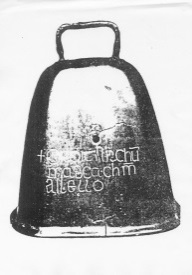 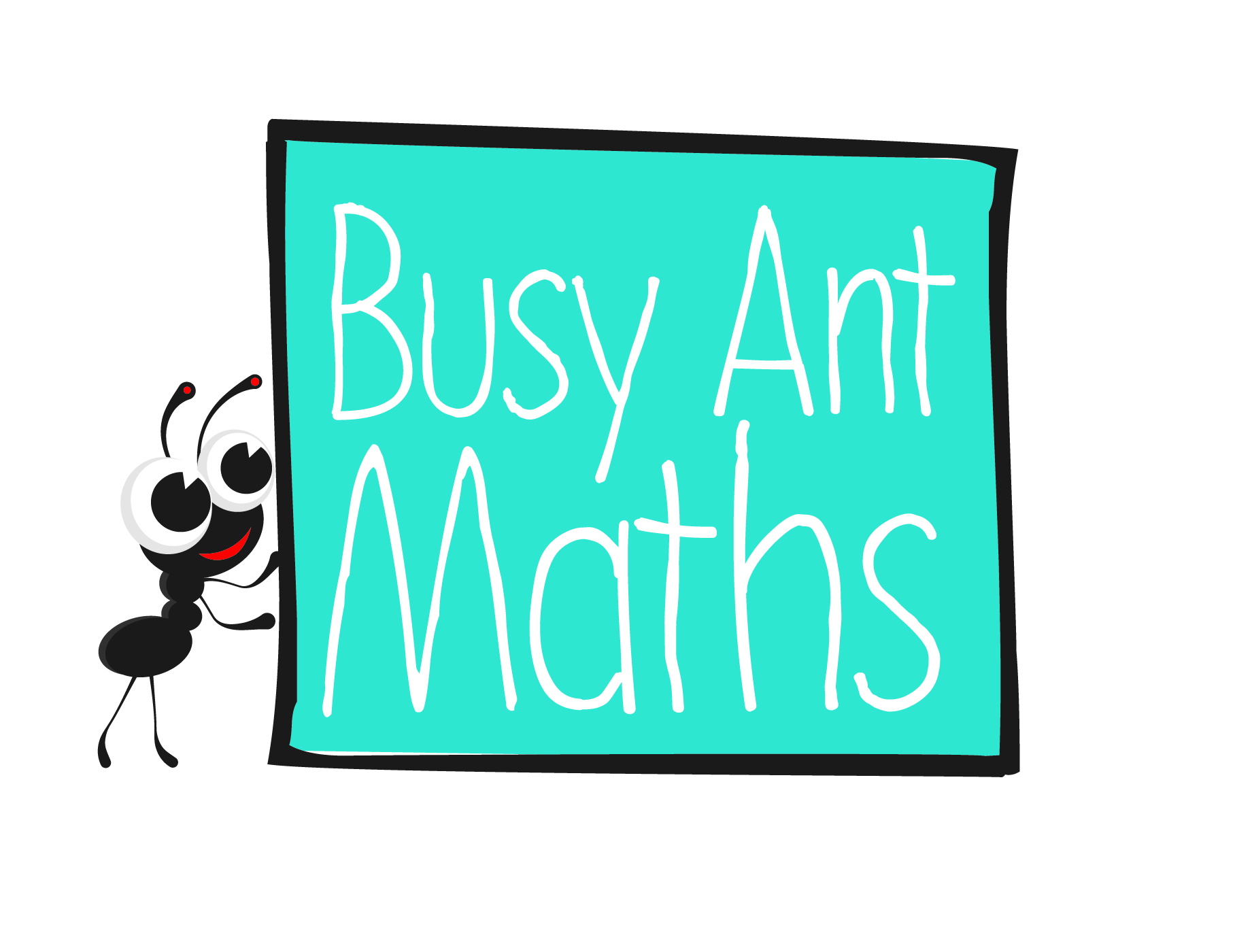 Date: ______________________	Name: ______________________Multiplication and division, including number and 
place valueHERE’S THE MATHSYour child has been learning to recognise multiples of 2 (up to 20), multiples of 5 (up to 50) and multiples of 10 (up to 100).6 is a multiple of 2 (2 × 3 = 6).15 is a multiple of 5 (5 × 3 = 15).40 is a multiple of 10 (10 × 4 = 40), 
2 (2 × 20 = 40) and 5 (5 × 8 = 40).ACTIVITYWhat to doSeparately shuffle the two sets of cards and place them face down with the 1 to 5 set on the left and the 
0 to 9 set on the right.Take turns to turn over the top card on each pile 
to create a two-digit number. Score a point for each correctly identified multiple (2, 5 and/or 10) or for correctly identifying that the number isn’t a multiple 
of 2, 5 or 10.Put the used cards in two separate piles. After 5 turns, reshuffle the 1–5 cards and put them face down to the left of the 0–9 cards. Continue playing for another 5 turns.The winner is the player with the most points after 10 turns.QUESTIONS TO ASKMultiplication and divisionHERE’S THE MATHSYour child is counting sets of 2, 5 and 10 to learn about multiplication and sharing objects equally to learn about division.ACTIVITYWhat to doSeparately shuffle the two sets of cards and place them face down in two piles with the ‘sets of’ label in between the two piles.Take turns to turn over the top card on each pile and read out the question, for example ‘7 sets of 2’.Encourage your child to draw the question using circles (one circle per set) and dots (2, 5 or 10 per circle) if they need help to visualise the question.Score a point for each correctly answered question. Put the used cards in two separate piles.After every 3 turns, reshuffle the 2, 5 and 10 cards and put them face down again.The winner is the player with the most points after 11 turns, when all of the set number cards have been used once.VariationContinue playing for an agreed amount of time, reshuffling and reusing both sets 
of cards as needed.QUESTIONS TO ASK3 sets of 2 dots make 64 sets of 5 dots make 20